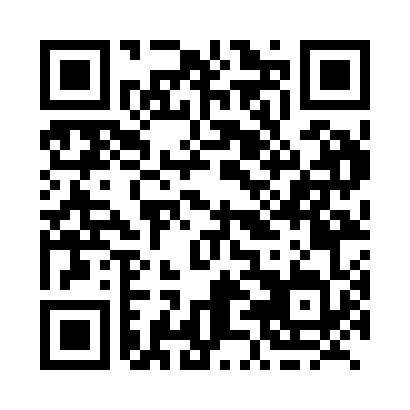 Prayer times for White Plains, Manitoba, CanadaMon 1 Jul 2024 - Wed 31 Jul 2024High Latitude Method: Angle Based RulePrayer Calculation Method: Islamic Society of North AmericaAsar Calculation Method: HanafiPrayer times provided by https://www.salahtimes.comDateDayFajrSunriseDhuhrAsrMaghribIsha1Mon3:305:261:347:069:4211:382Tue3:315:271:347:069:4111:383Wed3:315:281:357:069:4111:384Thu3:325:291:357:069:4111:385Fri3:325:291:357:069:4011:376Sat3:335:301:357:069:4011:377Sun3:335:311:357:069:3911:378Mon3:345:321:357:059:3811:379Tue3:345:331:367:059:3811:3710Wed3:355:341:367:059:3711:3611Thu3:355:351:367:049:3611:3612Fri3:365:361:367:049:3511:3613Sat3:365:371:367:049:3511:3514Sun3:375:381:367:039:3411:3515Mon3:385:391:367:039:3311:3416Tue3:385:401:367:029:3211:3417Wed3:395:421:367:029:3111:3318Thu3:395:431:367:019:3011:3319Fri3:405:441:377:009:2911:3220Sat3:415:451:377:009:2711:3221Sun3:415:461:376:599:2611:3122Mon3:425:481:376:599:2511:3123Tue3:435:491:376:589:2411:3024Wed3:445:501:376:579:2311:2925Thu3:465:521:376:569:2111:2626Fri3:485:531:376:569:2011:2427Sat3:515:541:376:559:1911:2128Sun3:535:561:376:549:1711:1929Mon3:565:571:376:539:1611:1630Tue3:585:581:376:529:1411:1431Wed4:016:001:376:519:1311:11